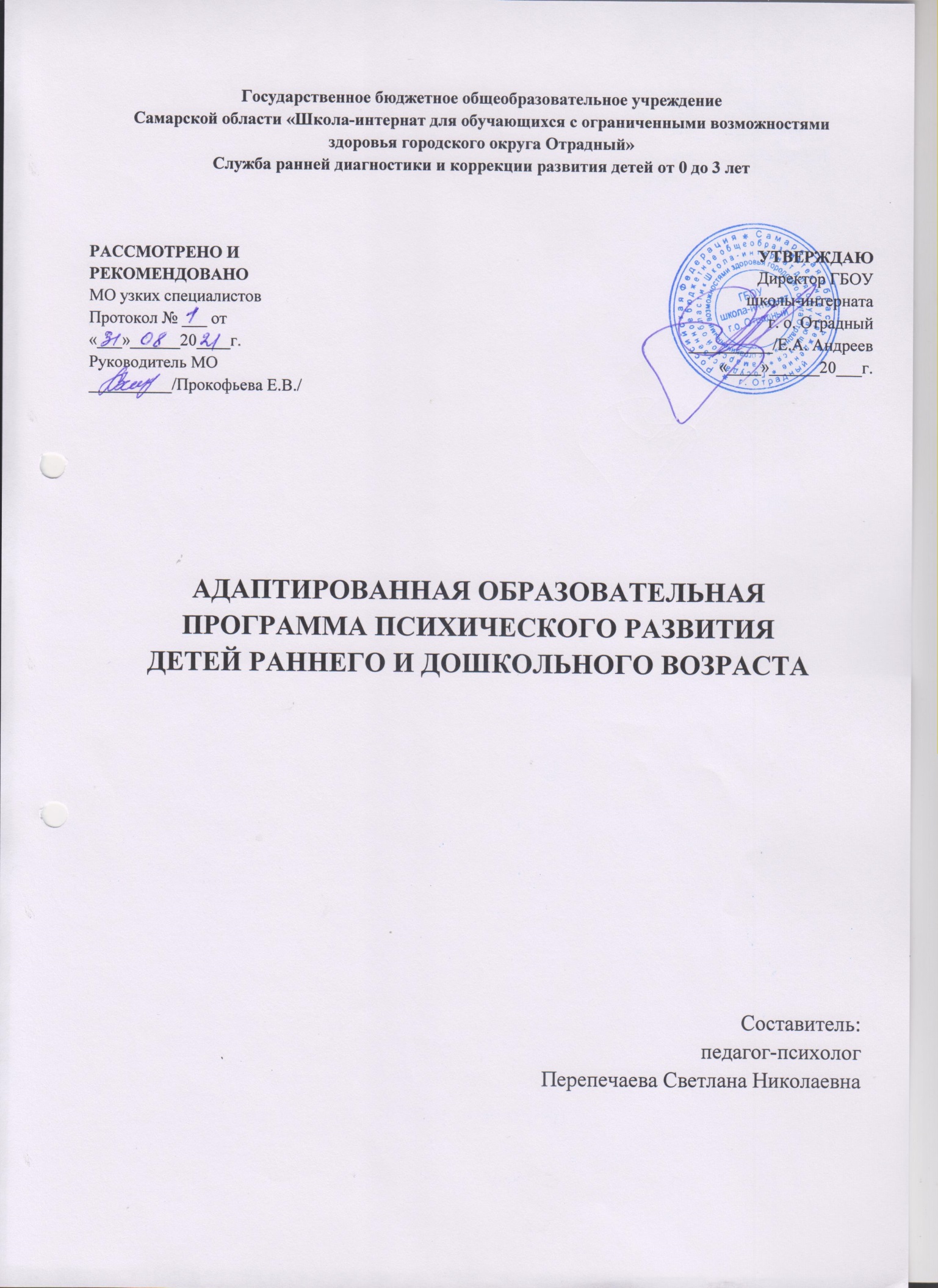 АннотацияКак наладить эффективное взаимодействие с ребенком, в какие игры и с какими игрушками лучше играть? Как объяснить маленькому упрямцу, что можно, а что нельзя? Как маме с папой с удовольствием жить в детском мире, а не ждать, когда вырастет малыш?Эти и многие другие вопросы встают перед родителями маленького человечка. А если вдруг что-то не так в развитии малыша?  В настоящее время отмечается резкое увеличение количества детей раннего возраста, имеющих различные отклонения в психофизическом развитии. Нервная система малыша чрезвычайно пластична и способна к изменению, перестройке, компенсации возникших нарушений.  И, как известно, чем раньше начинается целенаправленная работа с ребенком, тем более полными могут оказаться коррекция и компенсация дефекта.Эмоциональная жизнь ребенка начинается в младенчестве. Воспитание эмоций сохраняет ведущее значение на протяжении всего детства. Эмоции ребенка отличаются многообразием, открытостью, слитностью и частой сменяемостью, подвижностью, импульсивностью, неосознанностью.Современная же социальная ситуация далеко не всегда насыщает детей эмоционально и  обогащает их впечатлениями. Вот почему необходимо специально организованное общение, способное структурировать эмоциональный мир, создавать условия для разнохарактерных эмоциональных проявлений, самовыражения движениями, голосовыми реакциями, музыкальными звуками.Безусловно, основным генератором развития эмоционального мира малыша, является мама, и вообще семья. Ведь если с самого рождения ребенка окружает благоприятная эмоциональная обстановка, если у мамы богатый эмоциональный мир, яркие живые эмоции, она активно реагирует на все изменения в жизни ребенка, то, несомненно, у такой мамы будет активный, жизнерадостный и развитый малыш. К сожалению, как показывает опыт работы с семьями детей с ОВЗ, родители этих малышей, а особенно мамы, очень зажаты, скупы в своих эмоциях, а также очень ранимы и чувствительны. Им очень сложно принять своего ребенка, понять его и быть эмоционально раскрепощенным с ним.Поэтому развитие эмоционального мира малышей, прежде всего надо начинать с изменения эмоционального климата в семье и формирования эмоционального контакта мамы и ребенка.Как показывает опыт работы в системе раннего развития, современные родители, воспитывая детей, все больше нуждаются в помощи специалистов.   Традиционно психологическая помощь семье оказывается в рамках индивидуального и группового  консультирования. Новые социально-экономические условия в обществе требуют новых подходов в работе с родителями. В связи с этим увеличивается потребность в создании комплексных развивающих психолого-педагогических программ, направленных на профилактику проблем эмоционального и психофизического развития детей раннего возраста, с активным участием в них родителей. Ведь, несомненно, мама или папа знают своего ребенка лучше психолога, хорошо «читают» каждый его жест и каждое движение. Поэтому на занятиях они могут являться идеальными помощниками педагога, ползая вместе с детьми по паласу, прыгая, играя в мячик, рисуя, укладывая куклу спать и т. п. Выполняя вместе с ребенком упражнения, которые дает им педагог, они еще больше сближаются с детьми.Развивающая программа «Мама плюс малыш» направлена на наиболее полное раскрытие эмоционально-личностного потенциала детей раннего возраста, формирование и развитие их социально-психологических умений и навыков, развитие творческих способностей, а также формирование у родителей высокой педагогической компетентности в вопросах воспитания и развития своих детей.Целью программы «Мама плюс малыш» является гармоничное эмоциональное развитие ребенка раннего возраста, а также формирование положительно-осознанного взаимодействия мамы и малыша. Программа реализуются через решение следующих задач: Поддержание и укрепление психологического здоровья детей через организацию развивающих занятий в соответствие с возрастными особенностями.Развитие координации движений и мелкой моторики малышей с использованием  музыкально-ритмических упражнений и продуктивно-творческих заданий. Расширение опыта ориентировки в окружающем, обогащение сенсорными впечатлениями через развитие зрительно-слухового и тактильного восприятия.Расширение коммуникативного опыта через практически-деловое взаимодействие со взрослыми и эмоционально-ситуативное взаимодействие с другими детьми.Совершенствование понимания ребенком речи окружающих людей и расширение активного словаря.Стимулирование развития психических процессов через реализацию наглядно-действенного мышления и развития элементов наглядно-образного мышления.Психолого-педагогическое сопровождение родителей с целью обучения способам развития и воспитания детей раннего возраста.Адресатом программы являются дети раннего возраста и их родители.Программа реализуется в течение 6 месяцев (с октября по март). Учебная программа теоретического раздела рассчитана на 11,5 часов, практического – на 17,5 часов.Комплексные занятия 1 раз в неделю проходят совместно с мамой или близким ребенку взрослым (папа, бабушка, дедушка, няня).Каждое занятие, в рамках данной программы, становится для малышей маленьким приключением с множеством интересных игр, открытий, фактов и заданий. Все они, как правило, построены на базе определенных развивающих методик известных авторов. В частности, это – методики Монтессори, Железновых, а также методические разработки Стребелевой Е. А. и Мишиной Г. А., Баенской Е. Р. и  Разенковой Ю. А., развивающие программы Сечкиной О. К. и практические рекомендации по использованию сенсорного оборудования Титарь А. И. Все занятия представляют подборку игр и упражнений на развитие мелкой моторики, речи, творческого и логического мышления. В программе есть и игры, укрепляющие здоровье ребенка (подвижные игры, физкультразминки), а также развивающие музыкальные способности. Каждое занятие организуется по сюжетному принципу. Это означает, что каждую новую тему презентует какой-то новый, интересный детям кукольный персонаж. Он рассказывает детям занимательные истории, отправляется с ними в интересные путешествия, дает им задания, ненавязчиво подсказывая им, как эти задания лучше всего выполнить. Предложенные задания включают элементы этикета, развития речи и коммуникативных навыков, обучение величине, форме, цвету, развитие тактильных ощущений, мышления, логики и воображения, двигательной активности и т. д.Известно, что в раннем возрасте внимание ребенка весьма неустойчиво. Поэтому, в течение занятия виды деятельности постоянно меняются, направляя активность детей по совершенно разным каналам: в одной части занятия дети бегают и прыгают, в другой рисуют, в третьей говорят, в четвертой танцуют, в пятой взаимодействуют с окружающими их людьми: педагогом, родителями, другими детьми.Все занятия составлены с учетом возрастных особенностей детей, оснащены дидактическими и игровыми материалами, подкреплены эмоциональными стимуляторами.Параллельно с занятиями проводится психопрофилактическая работа с родителями, в рамках которой разработан цикл родительских собраний, консультаций, практикумов и тренингов. Целью данной работы является психопросвещение родителей, создание у них положительного осознанного родительства и формирование умения понимать и развивать своего малыша в соответствии с возрастными и индивидуальными особенностями.	Результатами реализации программы являются положительные изменения в психофизическом развитии детей раннего возраста, что становится благоприятной предпосылкой для их успешного развития в будущем; компетентность родителей в вопросах воспитания и обучения своих детей; сформированность эмоционально-действенного взаимодействия родителей с детьми.Учебный план программыЦель:   гармоничное эмоциональное развитие ребенка раннего возраста, а также формирование положительно-осознанного взаимодействия родителей  и малыша. Категория обучающихся: дети раннего возраста, родителиСрок обучения: 6 месяцевРежим занятий: с детьми – 1 раз в неделю, с родителями– 2 раза в месяцУчебно-тематический планБлок 1. Коррекционно-развивающие занятия с детьми.Цель: гармоничное эмоциональное развитие ребенка раннего возраста.Категория обучающихся: дети раннего возраста.Срок обучения: 6 месяцев.Режим занятий: 1 раз в неделю Блок 2. Клуб умелых  родителей.Цель: оказание помощи родителям в понимании собственного ребенка, в поиске и выборе адекватных путей, средств и методов воспитания малыша. Задачи:Акцентирование внимания родителей на развитии чувственной сферы ребенка, создании радости общения в совместной деятельности.Формирование у родителей позитивного безусловного принятия ребенка.Снятие у родителей тревожности в период поступления ребенка в ДОУ.Категория обучающихся: родители детей раннего возрастаСрок обучения: 6 месяцевРежим занятий: 2 раза в месяц«Клуб умелых родителей» (13 часов)Занятие 1. Родительское собрание «Мы и наш ребенок». Цель: создание  атмосферы общности интересов, эмоциональной поддержки, взимопроникновения в проблемы родителей и педагогов.Содержание:Приветствие-представление. Сообщение «Правила щадящей адаптации».Игра «Горячий стул» (воспитатели отвечают на вопросы родителей).«Умные ладошки» (обратная связь, родители пишут рекомендации педагогам по общению с их ребенком).Раздача буклетов «Наши правила».Занятие 2. Консультация «Раннее развитие – зачем это нужно?»Цель: обогащение эмоционального опыта общения родителей и детей.Содержание:Упражнение «Передай мяч». Родители рассказывают по 1 стихотворной игре из семейной практики воспитания.Практическая часть. Игры «Сорока-ворона», «Паучок», «Барашки», «Еду-еду», «Пирожки», «Зайчик».Раздача памяток со словами игр.Занятие 3. Круглый стол «Семейные традиции». Цель: презентация родительского опыта воспитания, рефлексия целей и приоритетных направлений развития ребенка.Содержание: Выставка стенгазет на тему «Семейные традиции», «Секреты воспитания», «Мир наших увлечений» (домашнее задание).«Коллаж». Создание родителями портрета малыша, в котором будут отражены его игровые, вкусовые пристрастия, привычки, эмоциональное состояние, черты характера.«Пирамидка».  Родителям предлагается заполнить  шаблон пирамидки из 6 приоритетных  качеств личности их ребенка.Раздача буклетов «Как оформить портфолио малыша». Занятие 4. Практикум «Играем, развиваем!» Занятие 5. Консультация «Эмоции малыша»Цель: познакомить родителей с особенностями эмоционального развития детей раннего возраста, научить родителей понимать своего ребенка. Занятие 6. Консультация «В гостях у сказки» Возможности сказок в воспитании и обучении малышей. Цель: Содержание:Приветствие.Сообщение "».Диагностика стилей семейного воспитания.Раздача буклетов « Сказки-массажики». Занятие 7. Практикум «Народный фольклор  для малышей». Цель: обогащение эмоционального опыта общения родителей и детей.Содержание:Сообщение «Народная мудрость воспитания».Раздача буклетов «Потешки». Занятие 8. Консультация «Лебедь, рак и щука» Стили семейного воспитания .Цель: выявить результаты коррекционно-развивающей работы.Содержание:Приветствие. Анкетирование.Обмен мнениями.Занятие 9. Консультация «Что нужно знать о ребенке 3 лет.Содержание: Упражнение «Что меня радует и огорчает в моем ребенке». Лекционная часть «Возрастные особенности детей раннего возраста. Кризис 3 лет».Практическая часть. Решение педагогических ситуаций.Раздача буклетов «Что должен знать и уметь ребенок к окончанию 1 младшей группы».«Минуты радости».Цель: активизация  воспитательных умений родителей, формирование уверенности в собственных педагогических возможностях.Содержание:Игра «Микрофон». Родители досказывают фразу «В свободное время я с ребенком…»Рисуем пальчиками. Родители дорисовывают отпечатки пальцев.Сенсорные игры. Музыкальные минутки. Игры Е.Железновой.Раздача буклетов «Поделки из соленого теста».Учебно-тематическая программа занятийЗанятие 1.  «Давайте знакомиться!»Задачи: установление эмоционального контакта с детьми, приучение к обращению друг к другу по имени, готовности здороваться, прощаться, проявлять симпатию, сочувствие, развитие общих движений.Материал: бубен, колокольчик, мягкие модули, обруч, запись плясовой музыки.Содержание:Установление контакта.Дай ладошечку, моя крошечка! (ребенок подает ладошку психологу)Я поглажу тебя по ладошечке (поглаживает детей по ладошке.)На,ладошечку, моя крошечка!(подает ладошку детям)Ты погладь меня по ладошечке.Игра-приветствие «Ладошки ходят в гости».Игра «Бубен».Дети стоят в круге и хлопают в ладоши, в центре психолог играет на  бубне, затем отдает бубен ребенку.Игра повторяется со всеми детьми.Упражнение «Дорожка». Вместе с детьми построить дорожку из мягких модулей. Походить, поползать по ней, перешагивать через ямки.«Игра с колокольчиком». Звучит музыка. Дети стоят в кругу, взявшись за руки. Психолог с колокольчиком поет, в конце песни выбирает того, с кем будет танцевать. С колокольчиком хожуНа ребяток я гляжуКолокольчик золотойКто плясать пойдет со мной?Игра «Карусель». Дети берутся за обруч и ходят по кругу, выполняя движения под потешку:Еле-еле-еле-еле,Закружились карусели!   идут потихоньку по кругуА потом-потом-потом Все бегом-бегом-бегом!  бегут бегом по кругуТише-тише, не спешите,Карусель остановите…   останавливаются, кладут обруч на полРаз-два, раз-два                хлопают в ладошиВот и кончилась игра!Прощание.Дружно хлопаем  в ладоши,       хлопают в ладошиВместе топнули ногой.топают ногойВсе, во что мы здесь играли       Заберем сейчас с собой.До свиданья всем сказали,              машут рукойОтправляемся домой!Свободная игра.Занятие 2. «Музыкальные игрушки»Задачи: создание положительной эмоциональной обстановки; сплочение группы, отработка умения согласовывать свои движения с движениями других детей, с ритмом музыки и текста; развитие слуховой и зрительной памяти,  внимания; развитие координации движений; закрепление знаний о половой принадлежности.Материалы: мягкие игрушки (медведь, заяц, лиса); музыкальные инструменты: погремушки, колокольчики, барабаны; запись «Погремушка», «Музыкальные игрушки», «Встали в круг» автор Е. Железнова,ширма.Содержание:Приветствие «Солнышко проснулось».Психолог (поет песенку): "Здравствуйте ребята, как ваши дела? Хороши дела у Сашеньки, у Данечки, у Мишеньки, и т.д. Мы радуемся солнышку, улыбаемся друг другу». (Упражнение на эмоциональный отклик:«Солнышко проснулось, друг другу улыбнулись» - повернулись друг к другу, улыбнулись, дотронулись до ручек друг друга, погладили их, помахали – «привет»).Сегодня к нам в гости пришли музыканты. Давайте с ними познакомимся. Появляется Зайчик  из-за ширмы с корзиной погремушек. Предлагает детям взять погремушки и поиграть с ними.Игра«Погремушка» под музыку Е.Железновой. Упражнение «Мостик». Предложить детям проводить зайку по мостику (доска и два модуля).Походить по доске, держа равновесие, сначала доска лежит на полу, потом поднимаем на модули.Игра «Музыкальные игрушки» под музыку Е.Железновой.Игра «Встали в круг!» под музыку Е.Железновой.Свободная игра.Занятие 3. «Дождик, дождик кап-кап-кап!»Задачи: создание положительного эмоционального фона;знакомство с временем года-осенью, явлениями природы; развитие мелкой моторики;развитие выразительности движений; обучение звукоподражанию; формирование предпосылок к рисованию.Материалы: фланеллеграф, сюжетная картинка «Осень», «лужицы» из линолеума, пальчиковые краски, листы А3, запись «Дождик», «Кап-кап», «Мы все много занимались»  Железновой.Содержание:Приветствие. «Солнышко проснулось» Психолог здоровается с детьми, предлагает посмотреть в окно, что там, какое время года? Осень.Работа с сюжетной картинкой «Осень». Подойти к картине, рассмотреть, вопросы к детям: что видите, тепло или холодно, какого цвета листочки, где тучки, как капает дождик?Пальчиковая игра «Кап-кап!» под музыку Железновой.Игра «Дождик» под музыку Железновой.Рисование пальчиковыми красками «Тучки, дождик, лужицы».Прощание. Игра «Мы все много занимались» под музыку Железновой.Свободная игра.Занятие 4. «Петушок и курочка».Задачи: формировать у детей представление о характерных особенностях  образа петуха, курицы и цыплят; учить эмоционально воспринимать образы и выразительно отображать петушка и цыплят в стихотворении, песне, движении; развивать мелкую моторику кистей и пальцев рук; учить рисовать тычком в технике «сухая кисть»; побуждать к речевой активности, расширять словарный запас.Материал: игрушки: звучащие – петушок, курочка, цыпленок, игрушка или рисунок – солнышко, ширма, емкость с крупой, фасоль крупная, тарелочки, силуэты цыплят, желтая гуашь, кисточки с жесткой щетиной, запись «Курочки».Содержание:Приветствие «Солнышко проснулось». Стоит закрытая ширма или домик.Психолог подходит  и загадывает загадку: Беленькие перышки,Красный гребешок,Кто живет здесь в домике?Дети: Петушок.Психолог показывает игрушку-петушка. Игра с движениями «Петушок-петушок, золотой гребешок»            Петушок, петушок, золотой гребешок  сложить вместе ладони и поднять над головойМаслена головушка                                 погладить головуШелкова бородушка                                погладить подбородокПетя рано встает                                      поднять руки вверх, потянутьсяДетям спать не дает                                 сложить ладони и положить на них головуГолосисто поет!                                       Ку-ка-ре-ку!Психолог: а наш петушок что-то не поет?Заболел наш петушок.Он под дождиком промокИ теперь не может намКукарекать по утрам.Нужно Петю выручать-За него пока кричать.   Как петушок кричит?Психолог: Давайте петушку дадим лечебных зернышек. Игра с крупой «Достань фасолинку». Достать фасоль из крупы-гречки, покормить петушка.Петушок: Я теперь совсем здоров-Спасибо детям за заботу,Готов я выйти на работу.Кукарекать буду рад,По утрам будить ребят.Психолог: А где же твоя курочка, петушок? (Раздается плач курочки, появляется курочка с цыпленком).Психолог: Что случилось?Курочка:Вот беда, потеряла я ребят, желтых маленьких цыплят,Рано утром дождик был,С перышек всю краску смыл,Где они мои родные, пушистики озорные?Психолог ищет цыплят, находит силуэты.Психолог: Да вот же они, только они белые, вот ты их и не увидела! Ребята, давайте раскрасим цыплят, поможем курочке. Какого же цвета цыплята? Обращает внимание  на маленького цыпленка и спрашивает детей. Давайте попросим солнышко, оно ласковое, доброе - нам поможет, ведь у него тоже желтые лучики, пусть оно подарит нам желтую краску. Появляется улыбающееся солнышко.Психолог: Солнышко не пожалело лучиков и подарило вам желтую краску. Давайте раскрасим наших цыплят. Чтобы показать пушистые перышки, мы будем рисовать специальной кисточкой – жесткой, потрогайте ее пальчиками. Набирать краску нужно на самые кончики и жесткой щетинкой делать тычки, они будут похожи на нежные, пушистые перышки цыпленка.Рисование кисточкой методом тычка. Дети раскрашивают цыплят.Курочка:Вот спасибо вам, ребята,Стали желтыми цыплята.Хочу  с вами погулять!Хочу с вами поиграть!Музыкальная игра «Курочки» под музыку.Психолог: А  мама-курочка так рада, она расцеловала ребят, погладила каждого крылышком по щечке. И папа – петушок  тоже вас благодарит за своих деток, он каждого обнимет, поцелует. Вот какая дружная семья!А теперь пора прощаться, всем домой возвращаться.Свободная игра.Занятие 5. «Ласковая кошечка»Задачи: формирование положительной самооценки; развитие умения выражать эмоции (страх, грусть и радость); знакомство с домашними животными; развитие активной речи и звукопроизношения; развитие слухового восприятия;  развитие чувств сопереживания.Материал: игрушка звучащая кошка, сенсорная дорожка, набор «Домашние животные»,  музыка колыбельная, запись «Кошечка» Железновой.Содержание:Приветствие «Солнышко проснулось».Звучит голос Кошки (звучащая игрушка).Психолог:Кто там плачет? (Психолог  находит игрушку и поет.)Серенькая кошечка села у окошечкаХвостиком махала, деток поджидала.Где мои ребятки, серые котятки,Спать пора ребяткам,Сереньким котяткамМяу, мяу, мяу…Обращается к кошке и показывает на детей.Вот твои ребятки, серые котятки, только они спят (детям заранее нарисованы усики косметическим карандашом).Котята, вставайте, ваша мама-Кошка  пришла.Речедвигательная игра:Сон прошел, и мы проснулись,Улыбнулись, потянулись,Лапки друг о дружку тремИ в ладошки громко бьем.А теперь поднимем ножки,Как у нашей мамы Кошки,Левая и правая – мы котята бравые.На животик повернулись,Снова дружно потянулись.Сил набрались наши ножки, Поскакали по дорожке,По дорожке не простой,По неровной, по колючей,По шершавой – вот такой!Упражнение «Неровная дорожка». Бегать по дорожке из камушков, кусочков материи, веточек, поролона.  Мама-Кошка:Котята, сейчас мы пойдем гулять во двор. Во дворе живут домашние животные, давайте посмотрим какие.Показ домашних животных. Называть, как говорит, активизировать детей на звукоподражание.Мама-Кошка:А теперь давайте потанцуем. Музыкальная игра «Кошечка» Железновой.Мама-Кошка:Ах, устали, мои котятки! Ложитесь спать, отдыхать. (Психолог с кошечкойв рукахгладит всех по головке, качает, обнимает, включить колыбельную  музыку, дети ложатся на ковер, психолог гладит всех пушистым хвостиком).Свободная игра.Занятие 6. «Прогулка по лесу»Задачи: развитие умения двигаться в одном ритме с другими детьми, развитие слухового внимания, быстроты реакции; снижение тревожности, излишней двигательной активности; знакомство с дикими животными.Материалы: игрушечный ежик, осенние листочки, зонт, грибочки, яблочки деревянные, запись «Листочки», «Зайка», «Мишка» автор Железнова.Содержание:Приветствие «Солнышко проснулось».Психолог предлагает посмотреть детям, что происходит за окном. Он обращает внимание на приметы осени (желтеющие деревья, пасмурное небо, опавшие листья).-Давайте пойдем гулять в осенний лес.Дети выстраиваются в колонну.-Смотрите сколько листочков в лесу – красные и желтые. Давайте соберем букет из листьев. Дети под песню Железновой «Листочки» собирают листья. -Какой красивый букет у нас получился!-Ой, ребята, дождик пошел, прячьтесь быстрее под зонт. Дети бегут под большой зонт и прячутся, чтобы всем хватило места. -Выглянуло солнышко (показать игрушку), улыбается вам, и мы улыбнемся солнышку. Идите гулять. Повторить 2-3 раза.Ну вот мы и в лесу! Ой, но кто это нас уже ждет? Это ежик! Поздороваемся с ним. Как ежик пыхтит?  (Поощрять каждого ребенка проговаривать «пых-пых»- здороваемся с ежиком). Покажите, где у ежика носик? Глазки? Вот какие у него мягкие лапки. А спинка колючая-колючая! (Предложить потрогать ладонью игрушку, делают вид, что укололись, отдергивают руку, говорят, что колючий)Что ты, еж, такой колючий?Это я на всякий случай.Знаешь, кто мои соседи?Лисы, волки, да медведи! (предложить детям выучить стихотворение).Презентация «Звуки леса». На компьютере.-Ребята, ежик говорит мне, что проголодался! Чем ежик любит лакомиться? Правильно, яблоками, грибами. Соберем для него грибы и яблоки. (Дети собирают яблочки и грибочки в разные корзинки). Угощайте ежика! Каждый кормит (спросить что дает – яблоко, грибок), ежик благодарит.Психолог предлагает показать, кто же еще живет в лесу.Музыкальные игры «Зайка», «Мишка» Железновой.Прощание.Дружно хлопаем  в ладоши,       хлопают в ладошиВместе топнули ногой.               топают ногойВсе, во что мы здесь играли       Заберем сейчас с собой.До свиданья всем сказали,         машут рукойОтправляемся домой!Свободная игра.Занятие 7. «Веселые шарики»Задачи: развитие согласованных действий обеих рук, а также действовать по показу; развитие восприятия величины, формы предметов; развитие общей и мелкой моторики; развитие речи и воображения.Материалы: кукла бибабо Клоун, звучащие шарики с крупой, таз с крупой, шарики разной величины,  бутылочки, воротца, рисунок клоуна с шариками, пластилин, запись «Шарики» Железновой.Содержание:Приветствие «Солнышко проснулось».Слышится смех. Кукла бибабо Клоун здоровается с детьми и просит их поиграть с ним. Раздает звучащие шарики.Музыкальная игра «Шарики» Железновой.Клоун: Ребята, у меня было много-много шариков, но я их  потерял.  Помогите мне их найти.Упражнение с крупой «Найди шарики».Дети ищут в крупе шарики разной величины, затем складывают маленькие в бутылочку, а большие в корзину.Игра «Закати шар в воротца». Клоун показывает детям, как нужно катать большие  шарики в воротца.Психолог:Клоун, ты научил наших ребят катать шарики, а покажи, как ты еще умеешь жонглировать шариками. Дети садятся за столы, раздаются рисунки с клоунами, пластилин. Нужно скатать из пластилина разноцветные шарики и наклеить на контуры на рисунке.Музыкальная игра «Танец с шариками» Железновой.Прощание с Клоуном.Свободная игра.Занятие 8. «Кукла в гости к нам пришла»Задачи: учить внимательно слушать потешки и стихи и понимать их содержание; развивать чувство ритма, активную речь, умение повторять слова и звукосочетания; побуждать подражать взрослому; производить действия в соответствии с текстом; закреплять знания о частях тела, развитие пространственных представлений; развивать память, мелкую моторику. Материал: Кукла Катя, соленое тесто, атрибуты для полосы препятствий – дорожка - змейка, колечки - кочки, мостик – ленточки, картинки-игрушки, игрушки. Запись песни «Хлоп» автор Е.Железнова.Содержание:Приветствие«Здравствуй, солнце золотое!»Раздается стук в дверь.-Слышите? Кто-то к нам спешит! (внести куклу). Кто ты? Как тебя зовут?Кукла: «Здравствуйте малыши! Я кукла Катя!»           Куколка-красавица           Всем ребятам нравится.           Кукла синеглазая,           С длинными ресницами,            Алыми губами-          Полюбуйтесь сами!          (Дети называют и показывают части тела куклы).Кукла Катя к нам пришла,Встала с солнышком она.Будем с Катей мы играть, Будем ручки развивать.Игра «Где ваши ручки?» Катя  спрашивает: «Где ваши ручки?» Дети прячут за спину: «Нет наших ручек», затем показывают и говорят: «Вот наши ручки». Аналогично – ножки, животик, носик, щечки, ротик, бровки, ушки, локти, коленки и т.д.Игра под песню Железновой «Хлоп».-Молодцы! Все знаете! -Хорошо ручками поиграли, а ножки умеют играть?  Сейчас проверим! Закройте глазки. Катя спрячется, а мы пойдем ее искать.Потерялась наша Катя! Где ее теперь искать нам? Катя, Катенька, ау!Я тебя сейчас найду! (Дети идут по дорожке-змейке, перешагивают кочки, идут по мостику).-Нашли Катю! Теперь она будет вас искать, а вы прячьтесь – закрывайте глаза ладошками!Катя: Потерялись наши детки!Где же их теперь искать нам?Дети, деточки, ау!Вот сейчас я вас найду! (Дети открывают лица).Катя: Ах, вот вы где! Нашла!  Сейчас я вас догоню! (Дети разбегаются врассыпную).Работа с картинками «Найди игрушку»Психолог помещает на наборное полотно картинки, на которой изображены игрушки (5 картинок на выбор психолога). Предлагает детям рассмотреть, назвать игрушки. Далее психолог объясняет, что Катя привезла от бабушки игрушки (5 игрушек, таких же как на картинках). Затем психолог просит детей найти картинку для каждой игрушки и положить рядом.-Ребята, Катя к нам в гости пришла, а гостей принято угощать. Давайте испечем баранки Тестопластика. (раздать соленое тесто, дети катают колбаски, помочь защепить).Ах, качи–качи - качи,Все баранки-калачи,Все баранки-калачиС пылу, с жару, из печи!Вот какие бараночки красивые получились! Круглые, большие и маленькие. Угощайся, Катя!Катя: Какие вы, ребята, молодцы, умеете такие вкусные баранки печь! Спасибо, вам за угощение! До свиданья, малыши!Свободная игра.Занятие 9. «День рожденья лисички»Задачи: формировать эмоциональную отзывчивость на происходящее; развивать умение сочувствовать, сопереживать другому; знакомить детей с культурой праздника – в день рождения принято дарить подарки имениннику, желать ему здоровья, водить «каравай»; закреплять знания о диких животных.Материалы:  игрушки- заяц, медвежонок, лисичка; подарки - шишки, бусы (шнуровка), фантики от конфет по количеству детей; запись музыки Железновой.Содержание:Игра-приветствие «Здравствуйте, ладошки!»Раздается стук в дверь (приносят письмо).Ребята, я получила письмо – нас Лисичка приглашает на день рождения. Пойдёте? Пойдём! Ой, ребята, а на день рождения приходят нарядными – посмотрите, у всех всё в порядке? Все ребята опрятны? Ну, вот мы и готовы. Пойдёмте. (Идут под музыку). Как хорошо в лесу! Ой, смотрите – мишка! - Здравствуй, Мишка! (Мишка сердито рычит). А что это ты такой сердитый?  (Мишка рычит). Ну, не сердись, расскажи, что случилось мне на ушко. Ребята, Мишка тоже собирается на день рождения к Лисичке, но ему нужно собрать подарок для лисички – это шишки. Поможем ему. Дети собирают шишки в корзинку мишке. -Здорово, а теперь давайте споем песенку про мишку. Игра «Мишки» Железновой.-Ну, что пойдем дальше! Ой, а кто это там плачет, слышите? (слышится плач, на коврике с рассыпанными бусинами сидит Зайка)-Что, случилось, зайка? Ребята, зайка говорит, что он нес бусы на день рождения к Лисичке, и рассыпал. Ребята, как можно пожалеть Зайчика? (Каждый жалеет – погладили по голове, сказали «не плачь зайчик», обняли его, вытерли слёзы).
 - Ребята, мы пожалели Зайку, он больше не плачет. Но ему нужно помочь собрать бусы. Игра-шнуровка «Бусы».Песенка про Зайку Железновой. -Теперь у всех есть подарки.  Ой, ребята, а мы про подарки забыли. Как нехорошо!!! Что же делать? Посмотрю, что у меня в мешочке – здесь только фантики! Что с ними сделаешь? А-а! Придумала! Из них можно сделать бабочек! Смотрите как. Сделайте таких же. (Дети делают бабочек). Ну, что, подарки готовы! Идём дальше! -А вот и Лисичка! Здравствуй, Лисичка! Давайте скажем ей: «Поздравляем!»- Лисичка, мы поздравляем тебя с днём рождения и хотим подарить тебе подарки. Мишка – шишки, Зайка – бусы,  а мы с ребятами – вот таких бабочек. (Дети дарят Лисе подарки). А на день рождения принято водить «Каравай». Давайте, и Лисичке споем. Игра «Каравай».Лисичка всех благодарит, обнимает, целует. Все звери уходят в лес, дети прощаются.Свободная игра.Занятие 10. «Ах, ты зимушка-зима!»Задачи: знакомить с временем года-зима; развивать познавательную и речевую активность, приучать к участию в совместной подвижной игре, создавать радостное эмоциональное настроение; развивать мелкую моторику, умение соотносить движения с текстом, формировать выразительность движений.Материалы: сюжетная картинка «Зима», крупа, стеклянные камушки, пластилин синего цвета, запись Железновой «Мороз»Содержание:Обратить внимание детей на время года за окном.Работа с сюжетной картинкой «Зима».Пальчиковая игра «Снежинки».Наступила зима, пошел снег, полетели холодные, колючие снежинки (складывает большой и указательный пальцы в щепотку и делает круговые движения руками, побуждает детей проделывать действия).Ай да снежинки,Вились, кружилисьДа в носик вцепились. Кусь. (на слово «кусь» пощипывает нос двумя пальцами).Носик, носик, носик –заморожу!(следующие четверостишия говорят так же, но слово «носик» заменяют на «ушко», «щечку», «лобик» и т.д.)Упражнение «Найди льдинку». Дети ищут в крупе маленькие стеклянные камушки.Игра под музыку Железновой «Мороз».Работа с пластилином «Снежинки». Отщипывать, раскатывать, расплющивать и размазывать пластилин.Свободная игра.Занятие 11. «Озорные пальчики».Задачи: развитие внимания, произвольности, способности быстро реагировать на инструкцию, снижение излишней двигательной активности; развитие мелкой моторики, выразительности движений.Материал: пальчиковый театр – мишка, зайка, собачка, лисичка, мальчик. Запись плясовой музыки, запись Железновой «Паучок», «Похлопаем»Содержание:Приветствие «Назови себя ласково».Психолог кидает каждому ребенку мяч и просит назвать свое имя «ласково». Затем все дети проговаривают имя («Здравствуй,… ласковое имя ребенка»)- Сколько ребят собралось! А петь умеете? А плясать? Покажите, как вы хлопаете в ладоши!Игра «Ладошки».Ладушки – ладошки, звонкие хлопошки,        дети хлопают в ладошиХлопали в ладошки, хлопали немножкоДа                                                                         руки на колениКашу варили, ложечкой мешали,                    «помешивают» кашуВанечку кормили, Яночке давали                   протягивают руки к ребенкуДа                                                                        руки на колениКулачки сложили, кулачками били,               бьют кулачком о кулачокТук-тук, тук-тук-тук,Тук-тук, тук-тук-тук,Да                                                                       руки на колениЛадушки плясали, деток забавляли,              делают фонарикиЛя-ля, ля-ля-ля,Ля-ля, ля-ля-ля,Да                                                                      руки на колениЛадушки устали, ладушки поспали,             складывают ладони под щечку,Баю-баю, ладушки,                                        закрывают глазкиБаю-баю, баюшки(включить колыбельную)(Раздается стук, входит мальчик-пальчик)Девочки и мальчики, а у вас есть пальчики?  (дети поднимают руки, показывают пальцы).Смотри, как много пальчиков,С кем спляшешь, выбирай,Все, все пляшите пальчики!Музыка играй!(Надеть собачку на палец).-Гав, гав, гав!Испугались пальчики, спрятались в кулак. Где же наши пальчики? Не найду никак!Вдруг кулачки как застучат, испугалась собачка и убежала.-Девочки и мальчики, где же ваши пальчики? (снова пляшут).(Аналогично приходит медведь).-Заяц-дружок есть у меня, очень трусливый он у меня.  Мы его пугать не будем. Покажите, как он дрожит.  Давайте ему  стихотворение расскажем (изображают движениями).Жили-были зайчики на лесной опушке,Жили-были зайчики  в маленькой избушке,Мыли зайки ушки, мыли зайки лапочки,Наряжались зайчики, надевали тапочки.(Надеть лисичку на палец).-Ой, лисичка! Разбежались зайки, зайки - побегайки.Сели зайчики в кружок, роют лапкой корешок,Вот какие зайки, зайки – побегайки!-Вот, бежит лисичка, рыжая – сестричка, ищет, где же зайки, зайки - побегайки? (прячутся – закрывают лицо руками). Повторить 2-3 раза.-Никого не нашла лисичка и убежала в норку. А зайчики вышли на полянку, вот они какие смелые, перехитрили лисичку. Покажите, как они гордо ходят. -Вот и пришло время прощаться. Зайчики превращаются в мальчиков и девочек. Прощание.Дружно хлопаем  в ладоши,       хлопают в ладошиВместе топнули ногой.топают ногойВсе, во что мы здесь играли       Заберем сейчас с собой.До свиданья всем сказали,              машут рукойОтправляемся домой!Свободная игра.Занятие 12. «Что за праздник – Новый Год?!»Задачи: снятие страха перед Дедом Морозом, снижение тревожности, подготовка к новогоднему утреннику; выработка быстроты реакции; развитие общей и мелкой моторики, ориентации в собственном теле.Материалы: игрушечный Дед Мороз, матерчатый мешочек с  конфетами, вырезанные зеленые елочки на каждого, гуашь, бутылки с холодной и горячей водой, запись «Мороз» автор Е.Железнова, елочка, игрушки.Содержание:Раздается стук в дверь. Психолог показывает игрушечного Деда Мороза. «Дед Мороз» здоровается с детьми, спрашивает, как их зовут. Психолог показывает на ребенка, дети называют его имя.Дед Мороз спрашивает детей, какое сейчас время года, какой праздник    скоро будут отмечать.Игра «Нарядим елочку»Психолог предлагает спеть для Деда Мороза песню.Речедвигательная игра (выполняют движения соответственно тексту песни)Бом-бом-бом, стучат часыПодкрутил Мороз усы,Расчесал он бороду И пошел по городу.Припев: Сто игрушек за спинойВсем ребяткам по однойПо однойСкрип-скрип-скрипСкрипит снежокДо чего ж большой мешокС бусами, хлопушками,С разными игрушкамиПрипев- Дедушка Мороз, ребятам стало жарко. Остуди их – поморозь немножко.Игра «Заморожу»(дети просят заморозить разные части тела, при приближении Деда Мороза  – прячут).Включить песню Железновой «Мороз». 	Рисование пальчиками «Елочка».Дед Мороз хвалит детей, предлагает выбрать подарки. Дети на ощупь выбирают в мешке конфеты, угощаются.Дети прощаются с Дедом Морозом, благодарят, обещают прийти на праздник.Занятие 13. «Зимние забавы»Задачи: закрепить положительное отношение к зиме, развивать координацию движений и мелкую моторику, учить выполнять действия по показу, развивать восприятие цвета и формы предметов.Материалы: мешок с снежками(из ваты), запись «Хорошо, что мороз к нам пришел», «Пляшут зайки» «Мороз», игрушка-заяц, фигурки из пинопласта, домики для них, кусочки ваты, клей, картон.Содержание:-Какое сейчас время года? Правильно, зима. На улице холодно, мороз.Включить запись Железновой «Мороз». А чем вы занимаетесь зимой на улице?  Катаетесь на санках, лепите снеговиков. А зайчиков вы умеете лепить? Я вас научу. Давайте соберем побольше снега – и начнем лепить.  Все делают вид, что сгребают снег ладошками. Мы слепили снежный ком,                    имитируют лепкуУшки сделали потом,                             изображают уши,  прикладывая кисти рук к головеИ как раз вместо глаз, угольки нашлись у нас                           подносят к глазам указательный и большой палец, соединенные в кольцо                                          Зайка вышел как живой:                        ритмично хлопают в ладошиОн с хвостом и головой                         приседают, качают головойЗа усы не тяни: из соломинок они        показывают усы, грозят пальцемДлинные, блестящие, словно настоящие!     ритмично хлопают в ладошиИгра «Снежки». Под музыкуИгра «Найди домик».Игра под музыку «Зайка»Пальчиковая игра «Елочка».Елочка, елочка                                    соединяют ладони  над головойКолючая иголочка                              показывают указательные пальчикиПротянула веточки                             вытягивают руки впередНа веточках – конфеточки,               соединяют в кольцо указательные и большие   пальцыМаленький грибок                             пальцы одной руки в кулак, сверху прикрывают ладоньюРядом колобок                                   прижимают кулаки друг к другуИ сверкают шарики                          показывают «фонарики»Яркие фонарики.Аппликация «Снежок».Свободная игра.Занятие 14. «Катится-не катится!»Задачи: формировать представление о форме предметов, развивать активную речь, учить взаимодействовать с мамой, другими детьми, развивать общую и мелкую моторику.Материалы: шарики, мячи, кубики разной величины, крупа, запись Железновой «Шарики», «Вот шарик маленький», конструктор.Содержание:Игра-приветствие «Здравствуйте, ладошки!»Упражнение «Шарик, кубик». Обратить внимание детей на форму предметов, свойства «катится, не катится».Игра «Кати шарик».Музыкальная игра «Шарики», «Вот шарик маленький».Упражнение с крупой «Найди кубики». Построить башни из кубиков.Конструирование из кубиков.Свободная игра.Занятие 15. «Разноцветная прогулка»Задачи: формировать представление о цвете (красный, желтый), развивать мелкую моторику, зрительно-моторную координацию.Материалы: шарики двух цветов, обруч, запись Железновой «Потопаем», «На диване», пособие «Столбики», бабочки, цветы красного и желтого цвета, картинка бабочки, краски, кисточки.Содержание:Приветствие «Солнышко проснулось».А давайте, сделаем солнышко! Какого оно цвета?Игра «Солнышко»  Сделать из желтых шариков солнце (положить их  в обруч).Игра под музыку Железновой «Потопаем», «На диване».Упражнение с крупой «Найди колечки». Колечки красные и желтые, потом сделать столбики.Игра «Бабочки». Посадить бабочки на цветок такого же цвета (красный, желтый).Разукрасить бабочку.Свободная игра.Занятие 16. «Мы едем-едем-едем!»Задачи: знакомить с видами транспорта,развивать умение согласовывать свои действия с действиями других детей, с правилами игры, с ритмом стиха; развитие общей и мелкой моторики; развитие восприятия, речи и воображения.Материал:  стульчики, руль, деревянный конструктор «Транспорт», компьютерная презентация «Транспорт», бумажные самолетики,  прищепки, веревка, игрушка би-ба-бо  Петрушка, запись «Автобус» автор Е.Железнова, Содержание:Игра-приветствие «Здравствуйте, ладошки!»Ребята, к нам пришел Петрушка и зовет нас в путешествие, поедем? Дети садятся в автобус, построенный из стульчиков.Включить песню Железновой «Автобус» (дети «едут» и показывают движения).Упражнение «Прищепки». Собрать прищепки и прицепить на веревку.Презентация «Транспорт».Речедвигательная игра «Машина».Би-би-би, гудит машина                                             постукивать кулачком о кулачокТук-тук-тук, мотор стучит                                         хлопки рукамиЕдем, едем, едем, едем, он так быстро говорит      топать ногамиШины трутся о дорогу, шу-шу-шу, они шуршат    потереть ладошкиБыстро крутятся колеса, та-та-та, вперед спешат   «вертушка» рукамиИгра с деревянным конструктором «Транспорт».Игра «Самолетики»Свободная игра.Занятие 17. «Цветная карусель»Задачи: продолжать знакомить с цветом (синий, зеленый), знакомить с рыбками, развивать моторику, учить выполнять действия по показу, развивать речь.Материалы: шарики синего и зеленого цветов, емкости с водой, маленький сачок, резиновые рыбки, запись Железновой «Рыбки», «Краб», пальчиковые краски (синие, зеленые), деревянная доска.Содержание:Приветствие «Солнышко проснулось». Игра «Озеро». Предложить детям сделать озеро из синих шариков, вокруг зеленая травка.Игра «Мостик». Перейти через речку  по доске.Пальчиковые игры под музыку Железновой «Рыбки», «Краб».Упражнение с водой «Рыбалка». Поймать в  воде сачком резиновых рыбок.Рисование пальчиками «Озеро, рыбки». Раскрасить пальчиками синее озеро, потом поставить отпечатки зеленым цветом (травка, рыбки).Свободная игра.Занятие 18. «Веселый огород»Задачи: знакомить с понятием «Овощи», развивать зрительно-моторную координацию, активную речь и словарь ребенка, учить действовать сообща и поочереди.Материалы: муляжи овощей, деревянное пособие овощи, мешочек, игрушка-зайка,  запись Железновой «Автобус», «Огород», «Капуста», «Пугало».Содержание:Игра-приветствие «Здравствуйте, ладошки!»Давайте мы с вами поедем на огород.Игра под музыку Железновой «Автобус».Презентация «Овощи». Показывать и называть муляжи овощей, затем просить детей приносить овощи по названию.Игра под музыку Железновой «Пугало».Зайка прибежал на огород.Показ деревянного пособия «Овощи».Сначала показать, потрогали, потом положить в мешочек и достают по слову, затем сажают на грядку.Пальчиковая игра  под запись Железновой «Капуста». Свободная игра.Занятие 19. «В гостях у бабушки»Задачи: создать радостное настроение у детей, желание всем вместе заниматься, играть. Поощрять речевые высказывание, учить вступать в контакт. Формировать положительную самооценку. Обогащать представления об окружающем, учить запоминать домашних животных и выразительно показывать движения и произносить звуки.Материал: мягкий строитель или ширма, кукла би-ба-бо, игрушки домашних животных, запись «Паровоз», «Замок», «Дом» автор Е. Железнова, соленое тесто.Содержание:Приветствие «Здравствуй, солнце золотое!»Психолог: Ребята, нас пригласила бабушка в гости. Она живет в деревне. Мы отправимся к ней на паровозе. Включить песню Железновой «Паровоз».(Дети бегут друг за другом).В комнате из мягких модулей построен дом.Вот построен новый дом,Кто хозяин в доме том?На двери висит замокКто его открыть бы смог?Включить песню Железновой «Замок». Пальчиковая игра.Давай заглянем в окошечко, поздороваемся и узнаем, кто в домике живет.Включить песню Железновой «Дом». Сюрпризная игра.Появляется бабушка (кукла би-ба-бо):Здравствуйте, малыши. Спасибо, что мимо не прошли, ко мне в гости зашли. А как звать величать вас? (спрашивает каждого).(Девочки показывают свои платья, заколочки, мальчики рубашечки, туфельки. Бабушка побуждает к высказываниям).Я в домике не одна живу. Посмотрите (показывает домашних животных). Дети рассматривают. Кто это? (малыш отвечает). Психолог предлагает спеть песенку.«На дворе».Психолог поет и показывает движения, дети повторяют движения и звукоподражание.Как мяучет кошечка, мяу-мяу,мяу        лапками перед собойА как лает Жучка, гав-гав-гав                ушки над головойКак мычит коровушка, му-му-му          рожки с наклоном головыА как свинка хрюкает, хрю-хрю-хрю    пятачок (руки в кулачок около носа)Как утята крякают, кря-кря-кря              клювикиЛягушата квакают, ква-ква-ква              пальцы  врозь, с наклоном головыВоробьи чирикают, чик-чирик               крылышкиПо дороге прыгают, прыг-прыг-прыг    дети  прыгают.Бабушка,  ребятки тебя   хотят угостить. Они умеют печь вкусные прянички.Поют песню «Я пеку-пеку…».  Бабушка благодарит.Тестопластика «Пряники».Свободная игра.Занятие 20. «Корзинка фруктов»Задачи:знакомить с фруктами, развивать речь, восприятие формы предметов, совершенствовать мелкую моторику рук, воображение.Материалы: муляжи фруктов, корзинка, мешочек, деревянные фигуры, карандаша, шаблоны для разукрашивания-фрукты, запись Железновой «Обезьянки», «Кулачки», «Хлопаем в ладоши».Содержание:Игра-приветствие «Здравствуйте, ладошки!»К нам в гости пришла озорная обезьянка. Игра под музыку Железновой «Обезьянки».Наша обезьянка очень любит фрукты, пойдемте, поищем их. Разложить по комнате муляжи фруктов в разных местах (под столом, стулом, на окне и т. д.). Дети находят, приносят в корзинку обезьянке. Обезьянка показывает и называет .Дети повторяют.Показ фруктов. А теперь давайте поиграем ручками с нашей обезьянкой.Игра под музыку «Кулачки», «Хлопаем в ладоши».Молодцы, посмотрите,  обезьянка принесла нам чудесный мешочек, что же там внутри?Игра «Чудесный мешочек».  В мешочек положить деревянные фигурки (круг, квадрат, треугольник), дети ощупывают, достают, называют.Предложить детям нарисовать для обезьянки фрукты.Рисование карандашами.Свободная игра.Занятие 21. «Весна-красна!»Задачи: знакомить детей с временем года – весна, явлениями природы, развивать координацию движений, учить прыгать, перепрыгивать, совершенствовать мелкую моторику.Материалы: сюжетная картинка-весна, гимнастические палки, крупа, маленькие бабочки, пластилин.Содержание:Игра-приветствие «Солнышко проснулось!»Обратить внимание детей на погоду за окном. Работа по сюжетной картинке «Весна».Речедвигательная игра «Ручейки».Сделать из гимнастических палок ручейки, учить детей перепрыгивать через них.Игра с крупой «Найди бабочек». Дети находят в крупе маленьких бабочек, потом «летают» с ними, бегают.Пальчиковая игра под музыку «Червячки».Работа с пластилином «Слепим червячка».Свободная игра.Занятие 22. «Букетик для мамы»Задачи: знакомить детей с понятием «цветы», развивать зрительно-моторную координацию, положительные эмоции, чувство эмпатии, активную речь.Материалы: игрушка-петрушка, запись музыки Железновой «Веснянка», «Ручки», «На диване», искусственные цветы, картинки с цветами, заготовки для аппликации, клей, влажные салфетки.Содержание:Игра-приветствие «Здравствуйте, ладошки!»К нам в гости пришел Петрушка, он хочет поздравить наших мам, бабушек и девочек с праздником весны.Речедвигательная игра под музыку « Веснянка»На улице весна, распускаются листочки на деревьях, первые цветочки. А какие цветы вы знаете?Работа по картинкам «Цветы».Давайте нашим мамам тоже подарим цветы. Посмотрите сколько у нас цветов распустилось.Игра «Соберем букет» Дети собирают цветы, складывают в букет и дарят мамам.Игра под музыку «Ручки», «На диване»Аппликация «Букет для мамы».Свободная игра.Занятие 23. «Птички прилетели»Задачи: знакомить детей с птицами, их голосами, развивать внимание, умение выполнять действия по показу, под музыку, совершенствовать зрительно-моторную координацию, тонкую моторику рук.Материалы: запись Железновой «Птички», «Полетели», компьютерная презентация, крупа, ведерки, совочки, салфетки коричневого и зеленого цвета, клей, игрушка-птичка. Содержание:Игра-приветствие «Солнышко проснулось!»Дети, весной прилетают птички из теплых стран. К нам тоже прилетела птичка-невиличка. Игра под музыку «Птички».А какие еще бывают птички и как они поют, давайте посмотрим.Компьютерная презентация «Звуки леса».А как птички летают, как крылышками машут давайте покажем.Речедвигательная игра «Полетели».Птички очень любят клевать зернышки, мы сейчас покормим нашу птичку.Игра с крупой «Насыпаем, пересыпаем»Птички живут на деревьях, а унашей птички нет дома, давайте сделаем.Аппликация из салфеток «Дерево».Свободная игра.Занятие 24. «Маленькое озеро»Задачи: знакомить детей с речными обитателями, развивать речь, крупную моторику, тактильные ощущения, умение работать вместе с другими детьми, группой, формировать положительные эмоции.Материалы: морская галька, игрушка-лягушка, ведерки, таз с водой, кружки, пособие «Рыбки», ватман, пальчиковые краски (синяя), заготовки для аппликации (рыбки, лягушки), клей.Содержание:Игра-приветствие «Здравствуйте, ладошки!»Ребята, мы с вами сегодня пойдем на прогулку к озеру. А проводит нас туда лягушка-квакушка.Упражнение «По камушкам».  Дети разуваются и ходят по камушкам. Потом собирают камушки в ведерко.Игра «Водичка». Наливать в тазик воды для рыбок, лягушек.Презентация «Кто живет в воде»Групповая работа «Маленькое озеро». На большом ватмане закрасить ручками озеро, потом наклеить рыбок, лягушек.Свободная игра.ЛитератураК.Л. Печора, Г.В. Пантюхина, Л.Г. Голубева «Дети раннего возраста в дошкольных учреждениях», М.: Гуманит. Изд. Центр ВЛАДОС, 2003.Е.А. Стребелева, Г.А. Мишина «Игры и занятия с детьми раннего возраста, имеющими отклонения в психофизическом развитии».  Книга для педагогов,  М.: "Полиграф сервис", 2002.А. С. Галанов «Психическое и физическое развитие ребёнка от одного года до трёх лет»,  М.: АРКТИ, 2002.Э. Г. Пилюгина «Сенсорные способности малыша» (Развитие восприятия цвета, формы и величины у детей от рождения до трех лет),  М: "Мозаика-Синтез", 2003.И. С. Погудкина «Что делать и чем заняться от 1 года до 3 лет». Сборник игр и упражнений, «Книголюб», Москва, 2006.В. М. Минаева  «Развитие эмоций дошкольников». Занятия. Игры, «Аркти», Москва, 2003.О. К. Сечкина, О. И. Чичигина, Е. Ю. Умярова «Вместе играем и растем», Самара, 2011.Е. Р. Баенская, Ю. А. Разенкова, И. А. Выродова «МЫ: общение и игра взрослого с младенцем», Москва, 2002.А. И. Титарь «Игровые и развивающие занятия в сенсорной комнате», «АРКТИ», Москва, 2008.№Наименование блоковВсего часовВ том числеВ том числеФорма контроля№Наименование блоковВсего часовтеорет.практ.Форма контроля1.Коррекционно-развивающие занятия с детьми16610наблюдения, опрос родителей2.Клуб умелых родителей135,57,5анкетирование, метод шкалирования№Наименование темВсего минутВ том числеВ том числеФорма контроля№Наименование темВсего минуттеор.практ.Форма контроля1.Давайте знакомиться!401525Наблюдение, рефлексия2.Музыкальные игрушки401525Наблюдение, рефлексия3.Дождик-дождик, кап-кап-кап!401525Наблюдение, рефлексия4.Петушок и курочка401525Наблюдение, рефлексия5.Ласковая кошечка401525Наблюдение, рефлексия6.Прогулка по лесу401525Наблюдение, рефлексия7.Веселые шарики401525Наблюдение, рефлексия8.Кукла в гости к нам пришла!401525Наблюдение, рефлексия9.День рожденья лисички401525Наблюдение, рефлексия10.Ах, ты, зимушка-зима!401525Наблюдение, рефлексия11.Озорные пальчики401525Наблюдение, рефлексия12.Что за праздник – Новый Год?401525Наблюдение, рефлексия13.Зимние забавы401525Наблюдение, рефлексия14.Катится – не катится!401525Наблюдение, рефлексия15.Разноцветная прогулка401525Наблюдение, рефлексия16.Мы едем-едем-едем!401525Наблюдение, рефлексия17.Цветная карусель401525Наблюдение, рефлексия18.Веселый огород401525Наблюдение, рефлексия19.В гостях у бабушки401525Наблюдение, рефлексия20.Корзинка фруктов401525Наблюдение, рефлексия21.Весна-красна!401525Наблюдение, рефлексия22.Букетик для мамы401525Наблюдение, рефлексия23.Птички прилетели!401525Наблюдение, рефлексия24.Маленькое озеро401525Наблюдение, рефлексияИТОГО16 часов6 часов10 часов№Наименование темВсего мин.В том числеВ том числеФорма контроля№Наименование темВсего мин.теор.практ.Форма контроля1.Родительское собрание «Мы и наш ребенок».603030рефлексия, наблюдение2.Консультация «Раннее развитие – зачем это нужно?».603030метод шкалирования, наблюдение3.Круглый стол «Семейные традиции».603030коллаж, рефлексия4.Практикум «Играем – развиваем»601540 стенгазеты, мобили, коллаж 5.Консультация «Эмоции малыша»603030решение пед.ситуаций,рефлексия6.Консультация «В гостях у сказки» Возможности сказок в  воспитании малышей603030рефлексия, наблюдения7.Практикум «Народный фольклор для малышей»603030наблюдение, рефлексия8.Консультация «Лебедь, Рак и Щука» Стили семейного воспитания603030анкетирование, обмен мнениями9.Тренинг «В ладу с собой»1203090рефлексия, проигрывание ситуаций, дневники10.Родительское собрание «Что важно знать о ребенке 3 лет».603030мобили, метод шкалирования, опросники11.Практикум «Скоро в садик!» Адаптация к ДОУ603030Коллаж, метод шкалирования12.Круглый стол «Чему мы научились»601540Наблюдение, рефлексияитого13 часов5,5 часов7,5часов